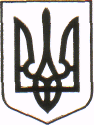 МІНІСТЕРСТВО ОСВІТИ І НАУКИ УКРАЇНИКОМІТЕТ З ФІЗИЧНОГО ВИХОВАННЯ ТА СПОРТУЧЕРНІВЕЦЬКЕ ОБЛАСНЕ ВІДДІЛЕННЯ (ФІЛІЯ)вул. Б. Хмельницького, 47, м. Чернівці, Україна, 58000, тел./факс: (0372) 55-77-02, 52-33-4720.04.2022  р.  № 66/04							Начальника відділів освіти 							територіальних громад	Чернівецьке обласне відділення Комітету з фізичного виховання та спорту МОН України надсилає Наказ та Регламент обласного турніру з шахів серед юнаків та дівчат закладів загальної середньої освіти в режимі онлайн, а також посилання на відео наймасштабнішого Всеукраїнського уроку з фізичної культури в режимі онлайн.
https://drive.google.com/file/d/1ePEKJR-Cxr8TaafrZpij6j-jYIr9xaFr/view?usp=sharing.	Прошу довести дані матеріали до закладів загальної середньої освіти. 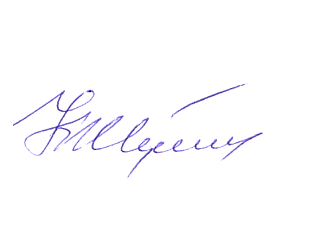 Начальник відділення 					Корнелій ЖУКОТИНСЬКИЙ  Володимир Малишев 095 32 69 685 